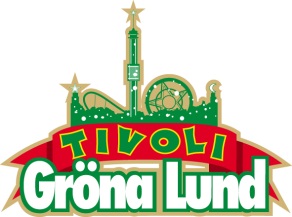 Pressmeddelande 2016-02-16LITTLE MIX GÖR EXKLUSIV SPELNING PÅ GRÖNAN
Little Mix slog igenom 2011 genom att vinna The X-factor UK och har sedan dess tagit popvärlden med storm. De har sålt över 8 miljoner album, turnerat flitigt världen över och är just nu aktuella med singeln ”Secret Love Song” tillsammans med Jason Derulo. Den 12 juni ställer sig Little Mix på Grönans Stora Scen för sin enda Sverigespelning på Europaturnén.   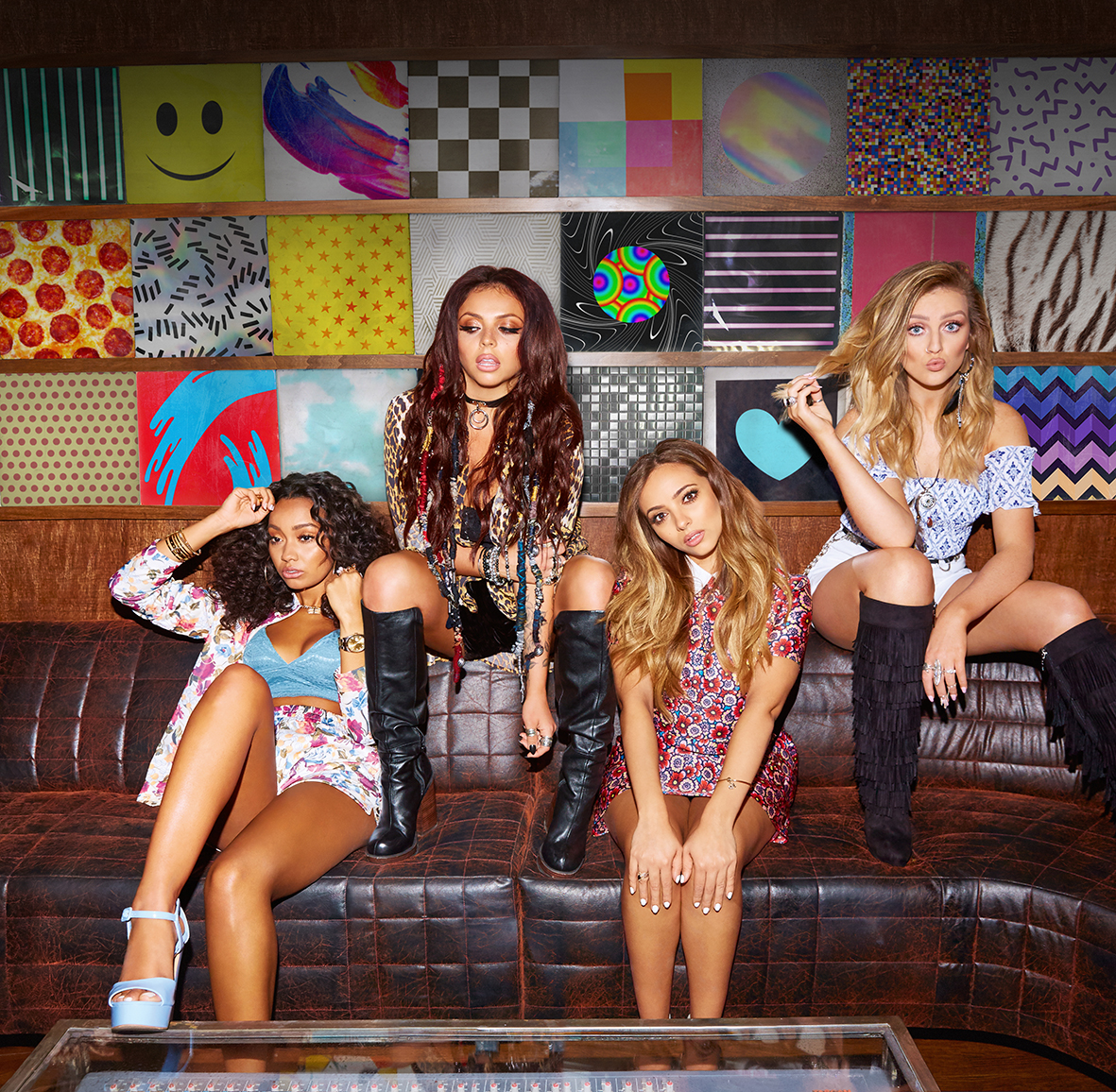 Little Mix bildades 2011 i Storbritannien och består av Jade Thirlwall, Perrie Edwards, Leigh-Anne Pinnock och Jesy Nelson. De har sålt över 8 miljoner album världen över och har haft tre #1-singlar på Englandslistan. Deras tidigare album ”DNA” och ”Salute” har sålt platina i hemlandet och tjejerna har turnerat flitigt i så väl Storbritannien som USA, Australien och Japan. Deras hitsingel ”Black Magic” toppade singellistan i Storbritannien under tre veckor och var den mest spelade låten i brittisk radio i höstas med totalt tre veckor i topp. Nu är de aktuella med singeln ”Secret Love Song” som de gör tillsammans med Jason Derulo och den 24 februari kommer de uppträda på Brit Awards, där de också är nominerade i två kategorier, Bästa brittiska video och Bästa brittiska singel för ”Black Magic”. Den 12 juni tar popfenomenet Little Mix sin Europaturné till Sverige för en exklusiv spelning kl. 20.00 på Gröna Lunds Stora Scen.

För mer information kontakta Annika Troselius, Informationsansvarig på telefon 0708-580050 eller e-mail annika.troselius@gronalund.com. För pressbilder besök Gröna Lunds bildbank www.bilder.gronalund.comKONSERTSOMMAREN 2016
Med Gröna Lunds entrékort Gröna Kortet har man fri entré hela säsongen, inklusive alla konserter. Gröna Kortet kostar 240 kr och går att köpa i Gröna Lunds webbshop. Följande konserter är hittills bokade på Gröna Lund:Wolfmother – 6 maj kl. 20.00 på Stora Scen
Silvana Imam – 12 maj kl. 20.00 på Stora Scen
Miriam Bryant – 19 maj kl. 20.00 på Stora Scen
Troye Sivan – 20 maj kl. 20.00 på Stora Scen
Little Mix – 12 juni kl. 20.00 på Stora Scen
Deep Purple – 14 juni kl. 20.00 på Stora Scen
NOFX – 16 juni kl. 20.00 på Stora Scen
Dropkick Murphys – 21 juni kl. 20.00 på Stora Scen
Sixx:A.M. – 22 juni kl. 20.00 på Stora Scen
Status Quo – 3 juli kl. 20.00 på Stora Scen
Millencolin – 25 augusti kl. 20.00 på Stora Scen
Mando Diao – 2 september kl. 20.00 på Stora Scen
Backyard Babies – 16 september kl. 20.00 på Stora Scen



